平成30年度第3回豊島支部研修会のご案内日時　平成30年10月31日（水）18:00～20:30会場　としま産業振興プラザ(IKE・Biz)第３会議室　　　（豊島区西池袋2-37-4, TEL03-3980-3131, JR池袋駅南口徒歩7分）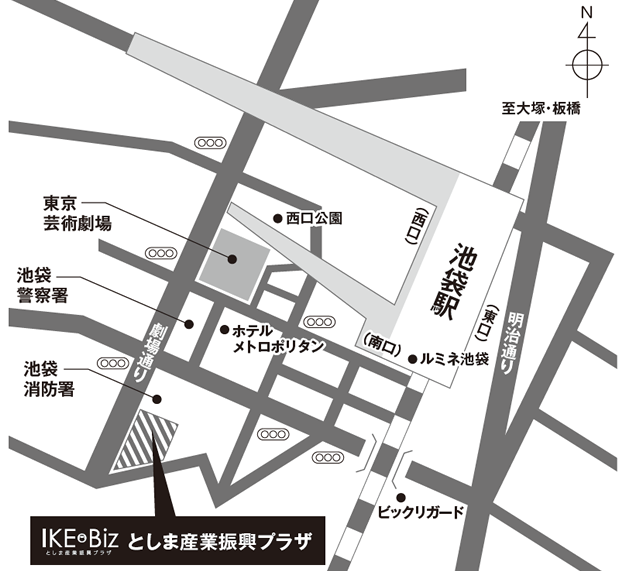 科目　「行政書士のためのクラウドファンディング」クラウドファンディングの概要・利用方法等の一般的知識や、東京都のクラウドファンディングに係る補助制度も紹介。クラウドファンディングによる資金調達を、より具体的・現実的なものにするセミナーです。講師　銀座セカンドライフ株式会社　代表取締役／行政書士　片桐実央様　銀座セカンドライフ株式会社　リーダー／行政書士有資格者　松田絢一様会費　豊島支部会員　無料他支部会員、その他　 3,000円　　※テキスト請求のみも同額となります定員　43名（先着順）申込方法　10月27日（土）までに氏名・支部名・電話番号・e-mailアドレスを明記の上、e-mailまたはFAXにてお申込み下さい。申込先　研修担当　今村彰啓e-mail：popolu@za.cyberhome.ne.jpFAX：03-5394-1517その他　研修後、講師を囲んで懇親会を予定しております（会費3,500円程度）。